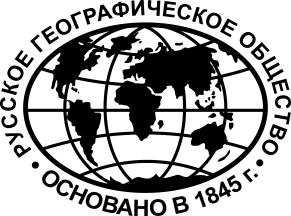 Русское географическое обществоМолодежный интеллектуальный клубРезолюция по итогам заседания Молодежного интеллектуального клуба РГО17 мая 2018 года на тему «Боевая география: как знание территории влияет на ход войны»	17 мая 2018 года в московской Штаб-квартире Русского географического общества состоялось заседание Молодежного интеллектуального клуба на тему «Боевая география: как знание территории влияет на ход войны». Участники заседания – молодые ученые, студенты и аспиранты, молодежные общественные лидеры, эксперты в области военной географии и топографии.После вступительного доклада началась работа в фокус-группах, каждой из которых предлагалось подумать над проблемами, поставленными ведущим. По итогам обсуждений ребята выступали с собственными идеями и предложениями, которые вошли в текущий документ.  Участники заседания Молодежного интеллектуального клуба Русского географического общества пришли к следующим выводам:Все участники особо отметили влияние метеоусловий на планирование боевых действий и выбор стратегии. По их мнению, необходимо  проводить как можно больше исследований о климате предполагаемого места ведения боевых действий. Негативные условия в виде повышенной влажности и  экстремальных температур в первую очередь сказываются на личном составе, причём не только в физическом, но и в моральном плане (деморализация). Для решения этой проблемы участники предложили проводить комплексные разведывательные исследования с использованием современной техники (беспилотные летательные аппараты, квадрокоптеры, данные аэрофотосъёмки и т.п.), а полученную информацию использовать для проведения тренировок в схожих условиях, пошива подходящей военной формы. Помимо этого, из-за влияния физико-географических условий на логистику, необходимо иметь данные об орографии и растительности, которые также можно использовать для разработки схем маскировки стратегических объектов.В качестве мер по сокращению негативного воздействия физико-географических условий участники заседания предложили использовать уже существующие технологии, приспосабливая их для военных задач. Так, ребята предлагают использовать специальные барьеры для предотвращения занесений объектов снегом, использование геосеток при строительстве защитных сооружений для минимизации склоновых процессов, ведение подрывных работ в горах для контролируемого схода лавин (в последнем случае следует привлекать гляциологов для поиска потенциально опасных мест и точных расчетов). Некоторые из присутствующих также отметили влияние климатических условий на поведение разных материалов (в том числе и металла) и предложили направить усилие на развитие материаловедческой школы в России и систематизации знаний в этой области. В качестве примеров адаптации к физико-географическим условиям юноши и девушки назвали использование металлических плит при строительстве дорог, взлетно-посадочных полос и т.п.; создание машин-амфибий, «водоплавающих» танков, БМП, БТР; использование особенностей орографии при расположении военных объектов и их защиты (например, возвышенности и низины позволяют контролировать радиосигналы). Участники единогласно решили, что все военные технологии могут быть эффективно адаптированы для гражданских целей и поддержали идею просветительской работы в области военного дела среди населения, а также постоянного мониторинга потенциально опасных физико-географических явлений.При обсуждение последнего тезиса «Могут ли военные действия спровоцировать появление или развитие негативных физико-географических явлений? Если да, то какие и почему? Какие способы вы могли бы предложить для предотвращения или минимизации ущерба, нанесённого окружающей среде вследствие военных конфликтов?» мнение аудитории разделилось. Половина участников выступала за то, что последствия военных действий нельзя предугадать и, тем более, ставить одной из главных задач - минимизировать негативные последствия. По их мнению, первостепенная задача – стать победителем в конфликте, а размышление о последствиях и погоня за минимизацией ущерба может крайне отрицательно сказаться на исходе конфликта.Однако, вторая половина участников придерживалась мнения, что необходимо заранее, ещё на стадии планирования боевых действий, учитывать все возможные последствия так, чтобы при возможности достижения одного и того же эффекта разными способами можно было выбрать минимально деструктивный. Так, один из спикеров заявил, что «если мы не будем думать о последствиях с самого начала, то даже при положительном для нас исходе событий, нам будет негде жить или же придётся так долго восстанавливать территорию, что это наследие перейдёт к нашим внукам и правнукам». Среди способов минимизации уже появившихся последствий ребята упомянули контроль эрозионных (суффозионных) процессов, разминирование/сапёрные работы.Упоминались также и более глобальные меры: введение обязательств для сторон военного конфликта по ликвидации последствий; модернизация и доработка уже существующих конвенций и прочих документов как в России, так и на общемировом уровне для ужесточения ответственности за развязывание военного конфликта; усиление дипломатической школы в области урегулирования конфликтов в правовом поле. 